РОЗПОРЯДЖЕННЯ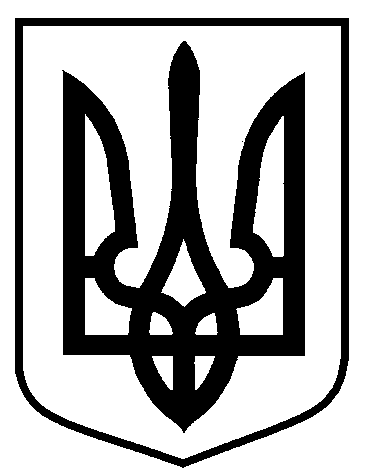 МІСЬКОГО ГОЛОВИм. СумиЗ метою необхідності забезпечення представництва інтересів Управління архітектури та містобудування  Сумської міської ради в місцевих судах, апеляційних судах та в Верховному Суді, що потребує внесення до Єдиного державного реєстру юридичних осіб, фізичних осіб - підприємців та громадських формувань відповідної інформації відносно посадових осіб Управління архітектури та містобудування Сумської міської ради, ураховуючи статті 55 Кодексу адміністративного судочинства України, 58 Цивільного процесуального кодексу України, 56 Господарського процесуального кодексу України, 55, 58, 62 Кримінального процесуального кодексу України, керуючись пунктом 20 частини четвертої статті 42 Закону України «Про місцеве самоврядування в Україні»:1  Уповноважити посадових осіб Управління  архітектури та містобудування Сумської міської ради здійснювати представництво  інтересів  Управління архітектури та містобудування Сумської міської ради в місцевих судах, апеляційних судах та в Верховному Суді, згідно додатку.2. Персональні дані осіб, які містяться у додатку до цього рішення  оприлюднюються на вебсайті Сумської міської ради в обмеженому вигляді (прізвище, ім’я, по батькові та назва посади).3. Контроль за виконанням даного розпорядження покласти на заступника міського голови згідно з розподілом обов’язків.Міський голова								О.М. ЛисенкоЧайченко  700-630Начальник Правового управлінняСумської міської ради 													         О.В. Чайченко	від    08.02.2021   №  37 -РПро уповноваження посадових осіб Управління архітектури та містобудування Сумської міської ради для здійснення представництва  інтересів Управління архітектури та містобудування Сумської міської ради в місцевих судах, апеляційних судах та в Верховному Суді Начальник Правовогоуправління О.В. ЧайченкоНачальник відділуорганізаційно-кадрової роботиА.Г. АнтоненкоНачальник відділу протокольної роботи та контролюЛ.В. МошаКеруючий справами виконавчого комітетуЮ.А. Павлик                                                                                                                                                                                                                           Додаток                                                                                                                                               до розпорядження міського голови                                                                                                                                              від    08.02.2021    №37-Р                                                                                                                                                                                                                           Додаток                                                                                                                                               до розпорядження міського голови                                                                                                                                              від    08.02.2021    №37-Р                                                                                                                                                                                                                           Додаток                                                                                                                                               до розпорядження міського голови                                                                                                                                              від    08.02.2021    №37-Р                                                                                                                                                                                                                           Додаток                                                                                                                                               до розпорядження міського голови                                                                                                                                              від    08.02.2021    №37-Р                                                                                                                                                                                                                           Додаток                                                                                                                                               до розпорядження міського голови                                                                                                                                              від    08.02.2021    №37-Р                                                                                                                                                                                                                           Додаток                                                                                                                                               до розпорядження міського голови                                                                                                                                              від    08.02.2021    №37-Р                                                                                                                                                                                                                           Додаток                                                                                                                                               до розпорядження міського голови                                                                                                                                              від    08.02.2021    №37-Р№П.І.БПОСАДАПАСПОРТНІДАННІДАТАНАРОДЖЕННЯРНОКПППОВНОВАЖЕННЯ1.Рибалка Марина ВікторівнаЗавідувач сектору юридичного забезпечення та договірних відносин відділу фінансового забезпечення та правових питань Управління архітектури та містобудування                                                                                     Сумської міської ради№ 000332110, орган, що видав 5910 від 13.02.201729.06.19893268713184Здійснює самопредставництво в судах України без окремого доручення з правом посвідчення копій документів, використовуючи усі права, що надані законом учаснику по справі; без права: відмови,  відкликання, визнання позову та апеляційних, касаційних скарг, укладання мирової угоди.2.Фадєєв Володимир ЮрійовичГоловний спеціаліст-юрисконсульт сектору юридичного забезпечення та договірних відносин відділу фінансового забезпечення та правових питань Управління архітектури та містобудування Сумської міської радиМА 899853 виданий  Зарічним РВ СМУ УМВС України в Сумській області 09.12.200026.07.19843088817299Здійснює самопредставництво в судах України без окремого доручення з правом посвідчення копій документів, використовуючи усі права, що надані законом учаснику по справі; без права: відмови,  відкликання, визнання позову та апеляційних, касаційних скарг, укладання мирової угоди.3.Домбровська Ірина МиколаївнаГоловний спеціаліст відділу генерального плану та архітектурного планування Управління архітектури та містобудування Сумської міської ради№ 004472574, орган, що видав 5930 від 21.01.202004.08.19722651411765Здійснює самопредставництво в судах України без окремого доручення з правом посвідчення копій документів, використовуючи усі права, що надані законом учаснику по справі; без права: відмови,  відкликання, визнання позову та апеляційних, касаційних скарг, укладання мирової угоди.